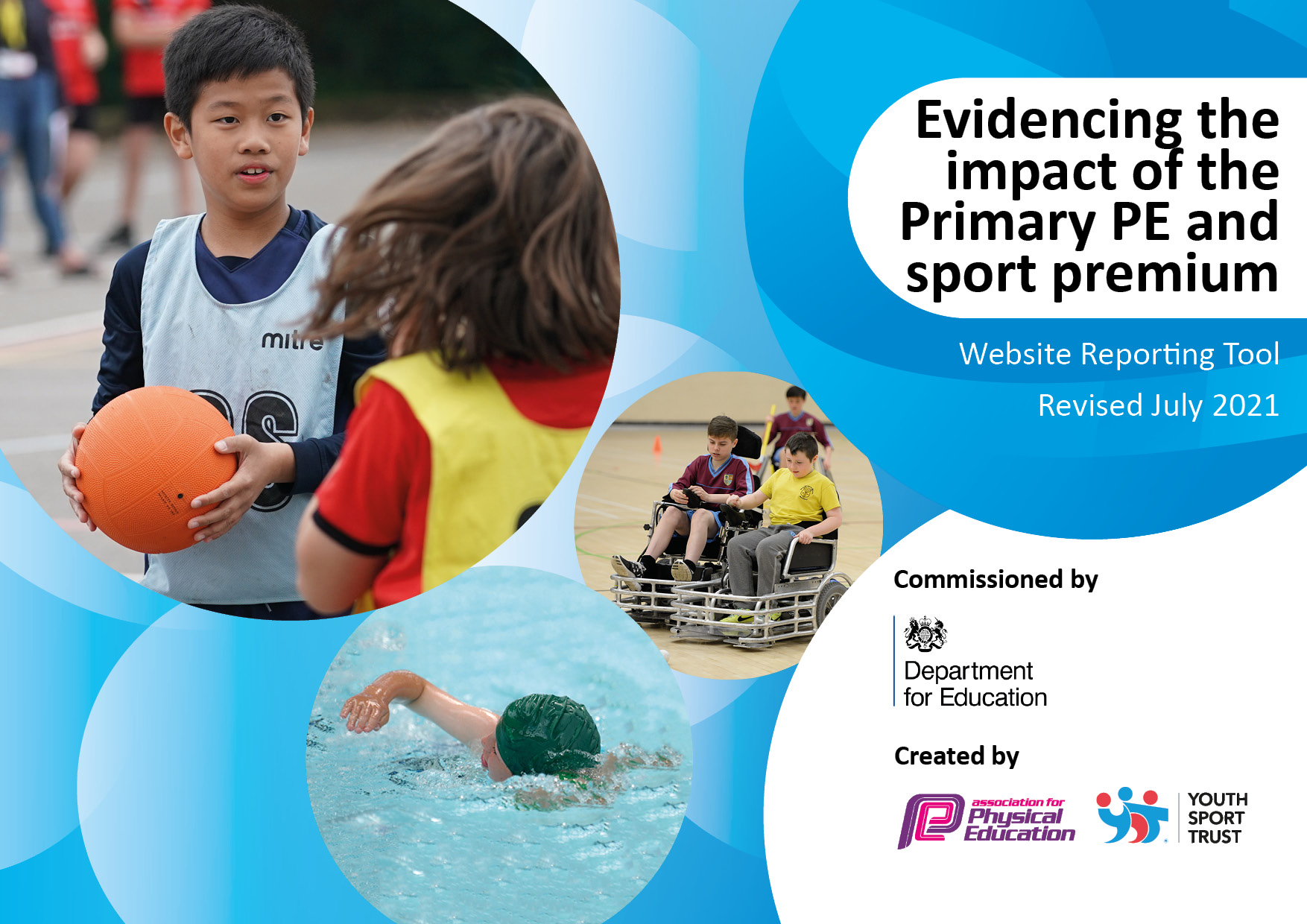 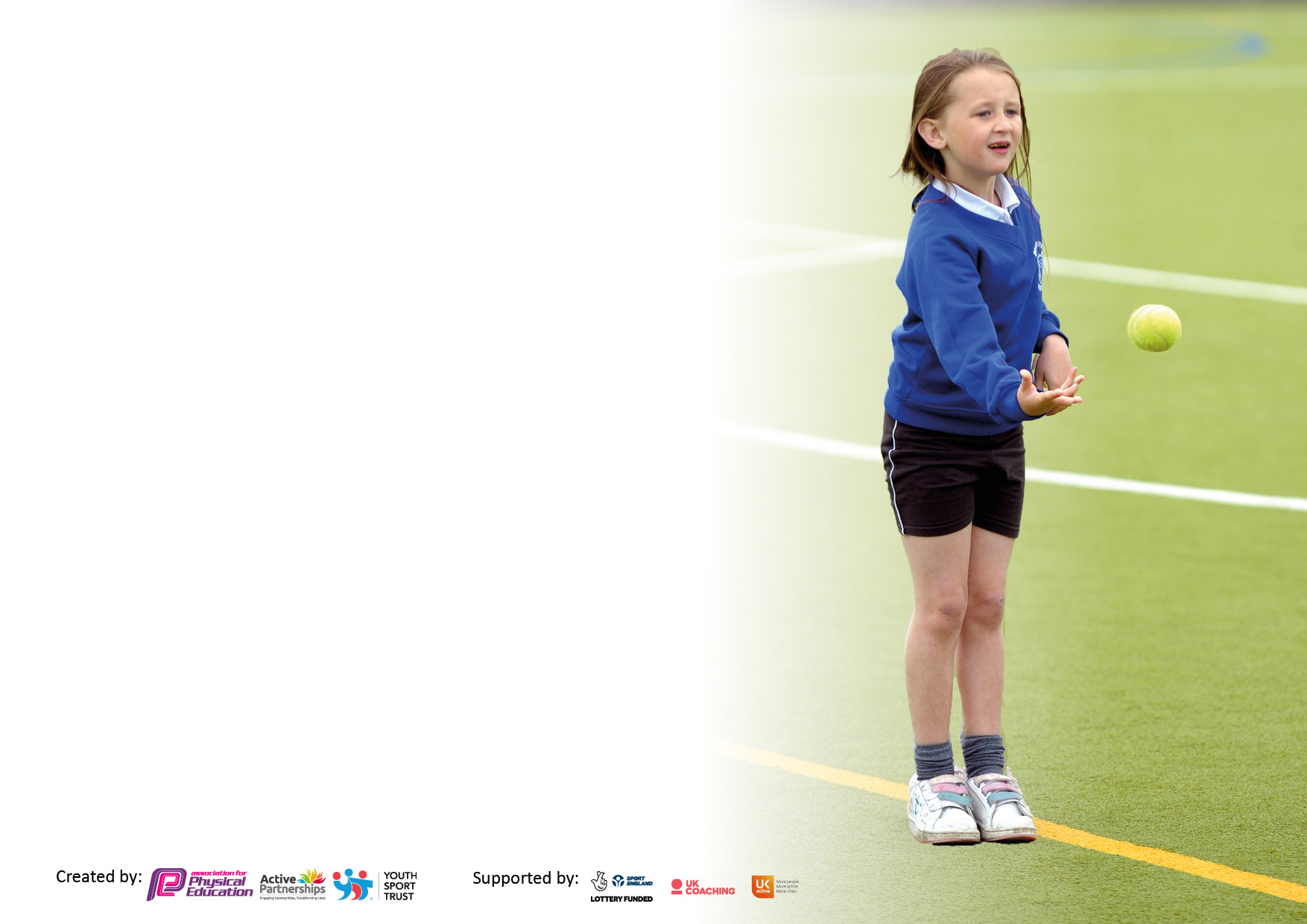 It is important that your grant is used effectively and based on school need. The Education Inspection Framework makes clear there will be a focus on ‘whether leaders and those responsible for governors all understand their respective roles and perform these in a way that enhances the effectiveness of the school’.Under the Quality of Education Ofsted inspectors consider:Intent - Curriculum design, coverage and appropriatenessImplementation - Curriculum delivery, Teaching (pedagogy) and AssessmentImpact - Attainment and progressTo assist schools with common transferable language this template has been developed to utilise the same three headings which should make your plans easily transferable between working documents.Schools     must     use     the      funding      to      make      additional      and      sustainable      improvements to    the    quality    of    Physical    Education,    School     Sport     and     Physical     Activity     (PESSPA) they offer. This means that you should use the Primary PE and sport premium to:Develop or add to the PESSPA activities that your school already offerBuild capacity and capability within the school to ensure that improvements made now will benefit pupils joining the school in future yearsThe Primary PE and sport premium should not be used to fund capital spend projects; the school’s budget should fund these.Pleasevisitgov.ukfortherevisedDfEguidanceincludingthe5keyindicatorsacrosswhichschoolsshoulddemonstrate animprovement.Thisdocumentwillhelpyoutoreviewyourprovisionandtoreportyourspend.DfEencouragesschools to use this template as an effective way of meeting the reporting requirements of the Primary PE and sport premium.We recommend you start by reflecting on the impact of current provision and reviewing the previous spend.Schools are required to publish details of how they spend this funding, including any under-spend from 2019/2020, as well as on the impact it has on pupils’ PE and sport participation and attainment. All funding must be spent by 31st July 2022.We recommend regularly updating the table and publishing it on your website throughout the year. This evidences your ongoing self-evaluation of how you are using the funding to secure maximum, sustainable impact. Final copy must be posted on your website by the end of the academic year and no later than the 31st July 2021. To see an example of how to complete the table please click HERE.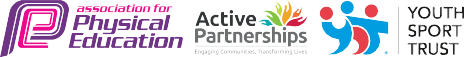 Total amount carried over from 2019/20£2601Total amount allocated for 2020/21£19,890How much (if any) do you intend to carry over from this total fund into 2021/22?£1478Total amount allocated for 2021/22£ 12,145 Total amount of funding for 2021/22. To be spent and reported on by 31st July 2022.£13,623THIS IS FROM SEPTEMBER-MARCH ONLY Meeting national curriculum requirements for swimming and water safety.N.B. Complete this section to your best ability. For example you might have practised safe self-rescue techniques on dry land which you can then transfer to the pool when school swimming restarts.Due to exceptional circumstances priority should be given to ensuring that pupils can perform safe self rescue even if they do not fully meet the first two requirements of the NC programme of studyWhat percentage of your current Year 6 cohort swim competently, confidently and proficiently over a distance of at least 25 metres?N.B. Even though your pupils may swim in another year please report on their attainment on leaving primary school at the end of the summer term 2020.Please see note above%What percentage of your current Year 6 cohort use a range of strokes effectively [for example, front crawl, backstroke and breaststroke]?Please see note above%What percentage of your current Year 6 cohort perform safe self-rescue in different water-based situations?%Schools can choose to use the Primary PE and sport premium to provide additional provision for swimming but this must be for activity over and above the national curriculum requirements. Have you used it in this way?Yes/NoAcademic Year: 2020/21Total fund allocated:13,623Date Updated:Date Updated:Key indicator 1: The engagement of all pupils in regular physical activity – Chief Medical Officers guidelines recommend that primary school pupils undertake at least 30 minutes of physical activity a day in schoolKey indicator 1: The engagement of all pupils in regular physical activity – Chief Medical Officers guidelines recommend that primary school pupils undertake at least 30 minutes of physical activity a day in schoolKey indicator 1: The engagement of all pupils in regular physical activity – Chief Medical Officers guidelines recommend that primary school pupils undertake at least 30 minutes of physical activity a day in schoolKey indicator 1: The engagement of all pupils in regular physical activity – Chief Medical Officers guidelines recommend that primary school pupils undertake at least 30 minutes of physical activity a day in schoolPercentage of total allocation:Key indicator 1: The engagement of all pupils in regular physical activity – Chief Medical Officers guidelines recommend that primary school pupils undertake at least 30 minutes of physical activity a day in schoolKey indicator 1: The engagement of all pupils in regular physical activity – Chief Medical Officers guidelines recommend that primary school pupils undertake at least 30 minutes of physical activity a day in schoolKey indicator 1: The engagement of all pupils in regular physical activity – Chief Medical Officers guidelines recommend that primary school pupils undertake at least 30 minutes of physical activity a day in schoolKey indicator 1: The engagement of all pupils in regular physical activity – Chief Medical Officers guidelines recommend that primary school pupils undertake at least 30 minutes of physical activity a day in school%IntentImplementationImplementationImpactYour school focus should be clear what you want the pupils to know and be able to do and aboutwhat they need to learn and toconsolidate through practice:Make sure your actions to achieve are linked to your intentions:Funding allocated:Evidence of impact: what do pupils now know and what can they now do? What has changed?:Sustainability and suggested next steps:To ensure the engagement of all pupils in regular physical activity – kickstarting healthy active lifestyles and the improvement of the health of all children in school.To ensure that children are kept active during breaks and lunches and in classes between lessons To implement whole school fitness challenges to ensure children’s fitness levels are raised, engagement in sport is at a high level and focus in class is maintained/ improved. Daily Mile initiative- 15 mins running/ walking per day (coupled with PE lessons, 45 minutes exercise at lunch time and 15 minutes morning break)Additional 15 minutes afternoon break given to KS1 children. Provide children across KS1 and 2 with the opportunity to engage in less common sports such as judo, yoga and archery. PE lessons timetabled for entire school to ensure sufficient time and coverage. Specialist PE coach employed to deliver sessions alongside teacher as CPD opportunity. Provide appropriate and engaging sports equipment for children to use during breaktimes. This will ensure high levels of activity and also promote good behaviour as time will be more structured. Install Daily Mile Track to provide class teachers with designated area for the children to use. Judo, yoga and archery sessions organised for children across KS1 and 2. To date: yoga year 1 and 2, judo year 3, archery year 4 £ £8465PEco Schools (Healthy Active lifestyles) £500 per term (total of £1500) allocated for equipment across school.£1350 Enquiry made with Active Mile Daily Track Installers | Best School Golden Mile InstallationArchery £108018 sessionsJudo £46818 sessionsYoga £166537 sessions£3213Key indicator 2: The profile of PESSPA being raised across the school as a tool for whole school improvementKey indicator 2: The profile of PESSPA being raised across the school as a tool for whole school improvementKey indicator 2: The profile of PESSPA being raised across the school as a tool for whole school improvementKey indicator 2: The profile of PESSPA being raised across the school as a tool for whole school improvementPercentage of total allocation:Key indicator 2: The profile of PESSPA being raised across the school as a tool for whole school improvementKey indicator 2: The profile of PESSPA being raised across the school as a tool for whole school improvementKey indicator 2: The profile of PESSPA being raised across the school as a tool for whole school improvementKey indicator 2: The profile of PESSPA being raised across the school as a tool for whole school improvement%IntentImplementationImplementationImpactYour school focus should be clear what you want the pupils to know and be able to do and aboutwhat they need to learn and toconsolidate through practice:Make sure your actions to achieve are linked to your intentions:Funding allocated:Evidence of impact: what do pupils now know and what can they now do? What has changed?:Sustainability and suggested next steps:To use PE and sport as a driver to improve behaviour, attainment and attendance and contribute to the school ethos.Encouraging children to: Positively challenge themselves and consider how that what they say or do can impact positively or negatively on others.Encourage positivity and a ‘can do attitude’ within students. Learning how to speak to each other confidently can break many personal boundaries whilst reinforcing confidence and self worthTo use PE as a means to support emotional well-being.To raise the profile of PE and sport across school and in the communityMilitary Style Team Building in Schools / Military Obstacle Course & Outdoor Activities Preston & Chorley | OzoneFit Enquiry made with above company Yoga sessions arranged for target year groups to encourage and support emotional wellbeing. Yoga arranged for Y1 &2. made very visible in KS2 showcasing all intra school sporting competitionsTaking place that termMedals, stickers and scratch card rewards given out regularly in PE lessons to motivate children and engage reluctant participantsSporting achievements celebrated in school via school website/ virtual assemblies etc.Both staff AND children are commended for their efforts in whole school challenges  – through virtual assemblies and remote learning platforms/ emails home/ marvellous me.Children encouraged to compete in SHAPES competitions online but also smaller inter-school competitions arranged by staff and external coaches in school. ££950 SHAPES enhanced membershipKey indicator 3: Increased confidence, knowledge and skills of all staff in teaching PE and sportKey indicator 3: Increased confidence, knowledge and skills of all staff in teaching PE and sportKey indicator 3: Increased confidence, knowledge and skills of all staff in teaching PE and sportKey indicator 3: Increased confidence, knowledge and skills of all staff in teaching PE and sportPercentage of total allocation:Key indicator 3: Increased confidence, knowledge and skills of all staff in teaching PE and sportKey indicator 3: Increased confidence, knowledge and skills of all staff in teaching PE and sportKey indicator 3: Increased confidence, knowledge and skills of all staff in teaching PE and sportKey indicator 3: Increased confidence, knowledge and skills of all staff in teaching PE and sport%IntentImplementationImplementationImpactYour school focus should be clearMake sure your actions toFundingEvidence of impact: what doSustainability and suggestedwhat you want the pupils to knowachieve are linked to yourallocated:pupils now know and whatnext steps:and be able to do and aboutintentions:can they now do? What haswhat they need to learn and tochanged?:consolidate through practice:To ensure staff are confident in their ability to deliver quality first teaching in PE. To attend borough wide CPD opportunities To ensure progression of skills throughout KS1 and 2.Each staff member to benefit from PE specialist coaching sessions from 2 half terms per year. This will ensure staff can team teach with PEco Schools coach as a form of CPD.PE Coordinator to make all staff aware of relevant CPD offered through SHAPES enhanced membership and signpost staff to relevant courses e.g. EYFS staff directed to early years CPD. All staff are aware of the progression of skills map that has been produced by the curriculum lead and this ensured skills progression across KS1 and 2. REAL PE scheme as a potential new scheme to use across school (planning from EYFS-Y6 available) *PEco Schools Funding allocation accounted for above* *SHAPES membership Funding allocated above* Primary PE Schemes of Work - real PE | Jasmine (jasmineactive.com)£2290 1 year membershipKey indicator 4: Broader experience of a range of sports and activities offered to all pupilsKey indicator 4: Broader experience of a range of sports and activities offered to all pupilsKey indicator 4: Broader experience of a range of sports and activities offered to all pupilsKey indicator 4: Broader experience of a range of sports and activities offered to all pupilsPercentage of total allocation:Key indicator 4: Broader experience of a range of sports and activities offered to all pupilsKey indicator 4: Broader experience of a range of sports and activities offered to all pupilsKey indicator 4: Broader experience of a range of sports and activities offered to all pupilsKey indicator 4: Broader experience of a range of sports and activities offered to all pupilsIntentImplementationImplementationImpactYour school focus should be clearMake sure your actions toFundingEvidence of impact: what doSustainability and suggestedwhat you want the pupils to knowachieve are linked to yourallocated:pupils now know and whatnext steps:and be able to do and aboutintentions:can they now do? What haswhat they need to learn and tochanged?:consolidate through practice:To Increase opportunities for participation in sport for ALL our children regardless of age, ethnicity, gender or level of performance.To enhance the range and quantity of curricular sporting activities on offer to all childrenArrange a diverse range of sporting activities to be delivered by specialist teachers throughout the year e.g. archery, judo, dance gymnastics, rugby, football etc. PEco Schools coach has delivered the following sports this year . These have been delivered during curriculum time as all extra-curricular activities have been put on hold this year so far.FootballNetballBenchballDodgeballMultiskillsAthleticsHockeyrunningcircuit training Yoga, Judo and archeryFunding allocated above**PEco Schools Funding allocation accounted for above* Key indicator 5: Increased participation in competitive sportKey indicator 5: Increased participation in competitive sportKey indicator 5: Increased participation in competitive sportKey indicator 5: Increased participation in competitive sportPercentage of total allocation:Key indicator 5: Increased participation in competitive sportKey indicator 5: Increased participation in competitive sportKey indicator 5: Increased participation in competitive sportKey indicator 5: Increased participation in competitive sport%IntentImplementationImplementationImpactYour school focus should be clearMake sure your actions toFundingEvidence of impact: what doSustainability and suggestedwhat you want the pupils to knowachieve are linked to yourallocated:pupils now know and whatnext steps:and be able to do and aboutintentions:can they now do? What haswhat they need to learn and tochanged?:consolidate through practice:To develop opportunities for whole school competition and intra school sports competitionsTo compete in SHAPES organised inter school competitions. Intra school competitions organised by sports provided PEco schools. These run throughout the year and are celebrated via virtual assemblies and through school leader board. Entry into SHAPES competitions completed for a variety of competitions to date: Girls football, Y5 Football, dodgeball, boccia for autumn term. *SHAPES membership funding allocated above*Signed off bySigned off byHead Teacher:Date:Subject Leader:Date:Governor:Date: